Cervical screening uptake in people aged  25- 29: A quality improvement project at a single GP practice in the UKAUTHOR:Mary Mcdonaldaa. Medical Student (Year 1), Kent and Medway Medical School, UK.KeywordsCervical Screening | Quality ImprovementAbbreviationsNoneAll author(s) made substantive intellectual contributions to this study by making substantial contributions to conception and design, acquisition of data, or analysis and interpretation of data; drafting the article or revising it critically for important intellectual content; and giving final approval of the version to be published.Accepted for publication: Sept 3rd 2021Address correspondence to: Mary Mcdonald, Kent and Medway Medical School, Canterbury, Kent. CT2 7NT. UK.E-mail: m.mcdonald44@kmms.ac.ukChief Editor: Dr Claire Parkin. Current affiliation: Kent and Medway Medical School, Canterbury, Kent. CT2 7NT. UK.claire.parkin@kmms.ac.uk AJPP@kent.ac.uk https://journals.kent.ac.uk/index.php/ajpp/indexISSN Number: Online 2059-3198. Copyright© 2015 by the University of Kent, UK.FINANCIAL DISCLOSURE: The authors have indicated that they have no financial relationships relevant to this article to disclose. © The Author(s). 2022 Open Access This article is distributed under the terms of the Creative Commons Attribution 4.0 International License (http://creativecommons.org/licenses/by/4.0/), which permits unrestricted use, distribution, and reproduction in any medium, provided you give appropriate credit to the original author(s) and the source, provide a link to the Creative Commons license, and indicate if changes were made.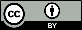 About this paper: This student essay, by a 1st year medical student, won the Dr Jim Appleyard Prize for Reflection on Practice, for best essay on person-centred care.Introduction: The NHS National Cervical Screening Programme (NHSCSP) was introduced in 1988 by Public Health England (PHE) and is offered to all those with a cervix aged 25-64 (National Institute of Health and Clinical Excellence (NICE, 2003). The overall aim is to identify individuals at higher risk of developing cervical cancer by detecting pre-cancerous changes in cervical cells and offering further investigation (NICE, 2003). The development of cancer in cervical epithelial cells is such that pre- cancerous cells can only be detected through population screening (NICE,2003). Once detected these cells can be removed, significantly reducing risk of further cancerous development.Thus, routine cervical screening (CS) is a simple intervention that can have a significant impact on long-term outcomes, saving an estimated 5000 lives per year (NHS England, 2019).Despite this, in 2019/20 national uptake was reported to be 72% (NHS Digital, 2020), falling short of the national target of 80% (PHE, 2017). Rates are lowest in younger people aged 25-29 at 61.7% (NHS England2019; NHS Digital, 2020). My projectaimed to improve uptake in first-time attenders. I chose this topic due to my midwifery background and particular interest in gynaecology and Public Health. If patients engage with CS early on it is possible that this may improve their engagement and lifelong understanding of the CS programme.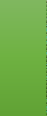 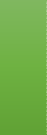 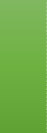 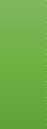 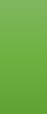 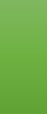 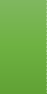 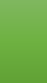 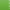 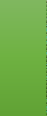 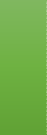 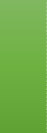 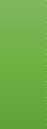 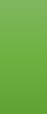 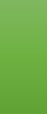 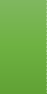 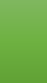 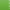 Results: Practice data were collected by a simple search via EMIS in December 2020. Of the patients registered at the practice, 4695 wereTable 1: Chart demonstrating uptake of cervical screening in different patient age groupsaimed to evaluate the current CS uptake in those aged 25-29 at a single GP practice, consider barriers to participation and plan an interventioninvited for routine CS. In order to meet eligibility for NHSCSP, patients must be between the ages of 25-64 and have a cervix – this includes transgender males and non-Table 2: Cervical screening uptake in vulnerable patient groupsbinary people assigned female at birth. Of these, 67.9% had up-to-date smear tests, meaning that overall uptake was lower than the national average and considerably less than the national target. Uptake was highest in those aged 40-44 (70.3%) and lowest in those aged 25-29 (54.4%) (Table 1).There were 739 patients in the 25-29 age group, making up 16% of the eligible population. Of these, 402 (54.4%) patients had up-to-date CS, the majority of which were normal with only 26 (6.5%) being referred for colposcopy. Fifty-eight (14.4%) of the patients screened tested positive for human papillomavirus (HPV). It was also noted that within theeligible population, 307 (76.4%) patients had received the HPV vaccine; 195 (63.5%) of these had up- to-date CS.A further search was undertaken to explore uptake in low participation groups, such as those with learning disabilities, non-English speaking, transgender/non-binary and temporary patients (Chorley et al., 2016) (Table 2). Uptake was lowest in those with learning disabilities (16.7%) and patients with language barriers (17.7%). It was difficult to evaluate the uptake in transgender groups as patients are registered under binary genders (male/female), meaning there is no way to recognise these groups with a simple search. It is unlikely that the 100% uptake is a true reflection as the search was unable to identify transgender men (who have a cervix and are eligible for NHSCSP) who will be registered as male.Discussion: There are many factors that can prevent individuals fromengaging with the cervical screening programme (Cancer Research UK, 2019). It is important to explore these issues when considering what kind of intervention may be successful in increasing uptake.Patient Demographic: The practice serves communities with significant deprivation, including higher rates of low income, unemployment, crime and housing issues (Ministry of Housing, Communities & Local Government, 2019). These factors can create barriers to healthcare, lowering uptake of CS (Chorley et al., 2016). The city is also a university town, meaning it has a large transient population of young adults who may access screening services elsewhere, explaining the low uptake in temporary patients (28.6%).Age: Patients’ experience of health and perception of risk changes throughout their lifetime, reflecting on their decision-making process around CS (Blomberg et al., 2011). This could explain why uptake was higher in other age groups where reproductive stages, such as parenthood and menopause, can encourage individuals to consider their gynaecological health (Chorley etal., 2016). Younger persons may be more likely to perceive themselves to be low risk on account of their age, reflected by a lower uptake in this group. However, in reality, more than half of cervical cancer cases each year are diagnosed in those under the age of 45 (Cancer Research UK, 2020).Perception of cervical cancer risk could be different in younger patients due to the HPV vaccine. The vaccine was introduced in 2008 for girls aged 12-13 (PHE, 2015), who, moving into the 25-29 age group, are now eligible for NHSCSP, having been the first to be vaccinated at school. It is possible that incorrect perceptions about risk following the vaccination could contribute to lower uptake in this group. Improved understanding of the role of HPV in cervical cancer can contribute to more accurate assessment and appreciation risk and value of cervical screening for younger patients (Nadarzynski et al., 2012).Vulnerable Groups: It is important to consider vulnerable groups who may face more barriers to access care.Research has shown that people with learning disabilities are 45% less likelyto be screened for cancer than those without (Osborn et al., 2012). Although screening leaflets are available in different languages, the uptake was particularly low (17.7%) in the 96 patients who faced language barriers. This was likely due to poor communication leading to a lack of understanding and therefore engagement in CS. Patients may also choose to use medical services/screening abroad, where they feel more familiar with healthcare systems. In addition, there are related cultural barriers and misconceptions around risk within some ethnic minority groups (Marlow, Waller and Wardle, 2015).Service Provision: Research has suggested that practical barriers are often more predictive of screening uptake than emotional ones (Waller et al., 2009). Factors such as appointment systems and clinic times can prevent young people from attending (Waller et al., 2011). Local CS programmes also need to rise to the challenge of adapting information and organisation for groups of patients with different needs and life situations (Blomberg et al., 2011). The COVID-19 pandemic has also put a significant strain on CS service provision throughout 2020, resulting in delayed invitations, appointments and follow up (Castanon et al., 2021).Proposed Intervention: Changing the structure of the invitation and booking systems for CS may help to overcome logistical barriers to participation (Ryan, Waller and Marlow, 2019). At present, eligible patients are called for screening via the automated system, Open Exeter. An initial letter is sent in the post ahead of their 25th birthday, inviting them to book a CS appointment with their GP. The letter includes a ‘Cervical screening: Helping you decide’ leaflet by PHE. Those who do not participate are sent two further reminder letters. Studies have shown that the use of invitation and reminder letters is not an effective solution for all women in improving uptake, and that different interventions should be considered (Albrow et al., 2014).My proposed intervention would be to implement a tailored SMS message for recall of patients aged 25-29 who are overdue their screening appointment. Use of SMS messages has beenproven to improve cervical screening uptake in non-responders by as much as 5% in the first six months (Huf et al., 2017; Ruwende, 2019; Huf et al., 2020). It has also been found to improve participation in under-served populations, including those with disabilities and low income, thus reducing screening inequalities (Duffy et al., 2016). Not only this, SMS reminders are a low-cost intervention, costing as little as 3p per message (Alford, 2020). The text message would include signposting for age- appropriate and accessible online information. This would aim to address patients’ perception of risk and understanding of the role of CS through education. If these changes are implemented, I would recommend re-auditing in 6-12 months to close the audit cycle and assess the value of this tool for future use.Conclusion: In conclusion, NHSCSP saves lives by preventing cervical cancer and aims for 80% uptake in the eligible population (PHE, 2017). The data for this GP practice shows that screening uptake is lower than the national average, and patients aged 25-29 are less likely to engage thanthose in other age groups. Uptake was particularly low in those with learning disabilities, temporary patients and non-English speaking patients. These are well-recognised barriers to CS and likely contribute to the low uptake overall. A higher rate of social deprivation in the area is another possible contributing factor. A tailored SMS message for the recall of patients who are overdue their screening appointment is one method proven to improve uptake and may be a useful low-cost intervention to implement for patients aged 25-29. Doing so has the potential to make a significant difference by reminding patients that their CS is due in a way that is accessible and user friendly.References:Albrow, R., Blonberg, K., Kitchener, H., Brabin, L., Patnick, J., Tishelman, C., Törnberg, S., Sparén, P. and WidmarkC. (2014) ‘Interventions to improve cervical cancer screening uptake amongst young women: a systematic review’, Acta Oncologica, 53(4), pp. 445-51. doi: 10.3109/0284186X.2013.869618.Alford, J. (2020) Text message reminders boost cervical screening uptake. Available at: https://www.imperial.ac.uk/news/19935 5/text-message-reminders-boost-cervical-screening/ (Accessed: 17 April 2021).Blomberg, K., Widmark, C., Ternestedt, B., Törnberg, S. and Tishelman, C. (2011) ‘Between youth and adulthood: focus group discussions with 30-year-old-women about cervical cancer and its prevention in urban Sweden’, Cancer Nursing, 34(3).Cancer Research UK (2019) Engaging primary care in cervical screening: good practice guide.Available at: https://publications.cancerresearchuk. org/publication/engaging-primary-care- cervical-screening-%E2%80%93- good-practice-guide (Accessed: 17March 2021).Cancer Research UK (2020) Cervical cancer statistics. Available at: https://www.cancerresearchuk.org/heal th-professional/cancer- statistics/statistics-by-cancer- type/cervical-cancer#heading-Seven (Accessed: 16 April 2021).Castanon, A., Rebolj, M., Burger, E., de Kok, I., Smith, M., Hanley, S., Carozzi, F., Peacock, S. and O’Mahony, J. (2021) ‘Cervical screening during the COVID-19 pandemic: optimising recovery strategies’, The Lancet. Available at: https://www.thelancet.com/journals/lan pub/article/PIIS2468-2667(21)00078- 5/fulltext (Accessed: 01 June 2021).Chorley, A., Marlow, L., Forster, A., Haddrell, J. and Waller, J. (2016) ‘Experiences of cervical screening and barriers to participation in the context of an organised programme: a systematic review and thematicsynthesis’, Psycho-Oncology, 26(1),pp. 161-172.Duffy, S., Myles, J., Maroni, R. and Mohammad, A. (2016) ‘Rapid review of interventions to improve participation in cancer screening services’, Journal of Medical Screening, 24(3), pp. 127-145.Huf, S., King, D., Kerrison, R., Chadborn, T., Richmond, A., Cunningham, D., Friedman, E., Shukla, H., Tseng, F., Judah, G. and Darzi, A. (2017) ‘Behavioural text message reminders to improve participation in cervical screening: a randomised controlled trial’, The Lancet, 390(3). P. 46.Huf, S., Kerrison, R., King, D., Chadborn, T., Richmond, A., Cunningham, D., Friedman, E., Shukla, H., Tseng, F., Judah, G. and Darzi, A. (2020) ‘Behavioural economics informed message content in text message reminders to improve cervical screening participation: Two pragmatic randomized controlled trials’, Preventive Medicine, 139.Marlow, L., Waller, J. and Wardle, J. (2015) ‘Barriers to cervical screening among ethnic minority women: a qualitative study’, Journal of Family Planning and Reproductive Healthcare, 41, pp. 248-254.Ministry of Housing, Communities & Local Government (2019) English indices of deprivation 2019. Available at: https://www.gov.uk/government/statisti cs/english-indices-of-deprivation-2019 (Accessed: 15 April 2021).Nadarzynski, T., Waller, J., Robb, K. and Marlow, L. (2012) ‘Perceived risk of cervical cancer among pre- screening age women (18-24): the impact of information about cervical cancer risk factors and the causal role of HPV’, Sexually Transmitted Infections, 88(6), pp. 400-406.NHS Digital (2020) Cervical Screening Programme, England 19-20. Available at: https://digital.nhs.uk/data-and- information/publications/statistical/cervi cal-screening-annual/england---2019- 20#summary (Accessed: 10 April 2021).NHS England (2019) The independent Review of Adult Screening Programmes in England. Available at: https://www.england.nhs.uk/wp- content/uploads/2019/02/report-of-the- independent-review-of-adult- screening-programme-in-england.pdf (Accessed: 17 April 2021)National Institute for Health and Care Excellence (NICE) (2003) Guidance on the use of liquid-based cytology for cervical screening. Available at: https://www.nice.org.uk/guidance/ta69/ resources/guidance-on-the-use-of- liquidbased-cytology-for-cervical- screening-pdf-2294706450373 (Accessed: 17 April 2021).Osborn, D., Horsfall, L., Hassiotis, A., Petersen, I., Walters, K. and Nazareth,I. (2012) ‘Access to Cancer Screening in People with Learning Disabilities in the UK: Cohort Study in Health Improvement Network, a Primary Care Research Database’, PLoS ONE, 7(8).Public Health England (PHE) (2015) Human Papillomavirus (HPV) Vaccine Coverage in England 2008/2009 to2013/14. Available at: https://assets.publishing.service.gov.u k/government/uploads/system/uploads/attachment_data/file/774074/HPV_Va ccine_Coverage_in_England_200809_ to_201314.pdf (Accessed: 17 April 2021).Public Health England (PHE) (2017) Health matters: making cervical screening more accessible. Available at: https://www.gov.uk/government/public ations/health-matters-making-cervical- screening-more-accessible/health- matters-making-cervical-screening- more-accessible--2 (Accessed: 17April 2021).Ruwende, J. (2019) GP-endorsed text reminders help increase cervical screening in attendance in London.Available at: https://phescreening.blog.gov.uk/2019/ 07/15/gp-endorsed-text-reminders- help-increase-cervical-screening- attendance-in-london/ (Accessed: 17April 2021).Ryan, M., Waller, J. and Marlow, L. (2019) ‘Could changing invitation and booking processes help women translate their cervical screening intentions into action? A population- based survey of women’s preferences in Great Britain’, BMJ Open, 9(7).Waller, J., Bartoszek, M., Marlow, L. and Wardle, J. (2009) ‘Barriers to cervical screening attendance in England: a population-based survey’, Journal of Medical Screening, 26(4), pp.199-204.Waller, J., Jackowska, M., Marlow, L. and Wardle, J. (2011) ‘Exploring age differences in reasons fornonattendance for cervical screening: a qualitative study’, British Journal of Obstetrics and Gynaecology, 119(1), pp. 26-32.Patient Group (Age 25-29, eligible forNHSCSP)Number of PatientsCervical screening up to dateUptake (%)Transgender and non-binary11100%Temporarily registered7228.6%Language barriers961717.7%Intellectual disabilities6116.7%